ПРАКТИЧЕСКОЕ ЗАНЯТИЕ  № 7Тема:  Распознавание вида керамики, способов декорирования. Изучение ассортимента керамических товаровЦель:  привить навыки в определении вида керамики, научить учащихся распознавать виды разделок, научить определять ассортиментную группу.Пособия и принадлежности: образцы керамической посуды, раздаточный материал.          Последовательность выполнения работы1.Вопросы для повторения:1.1. Назовите основные виды керамики1.2. Перечислите отличительные признаки фарфора и фаянса1.3. Как определяют размер плоских и круглых керамических изделий: полых? Овальных?1.4.Дайте характеристику майоликовым изделиям1.5. Как отличить сплошное крытье от нисходящего.2. Практическое задание:Рассмотреть образцы, определить вид керамики, вид разделки. 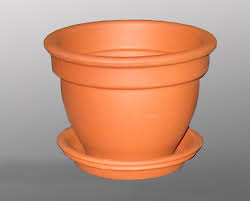 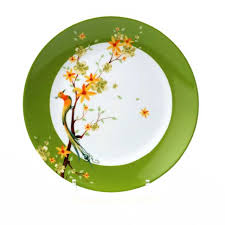 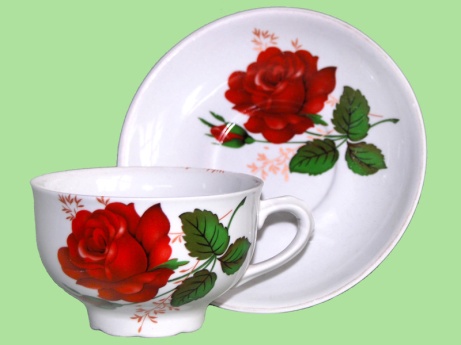 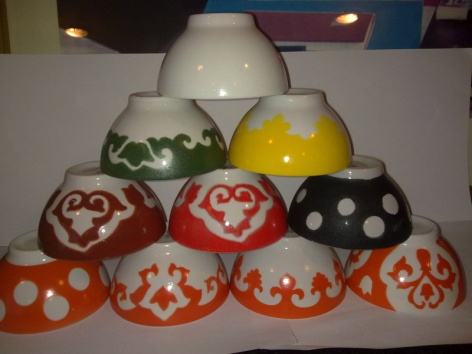 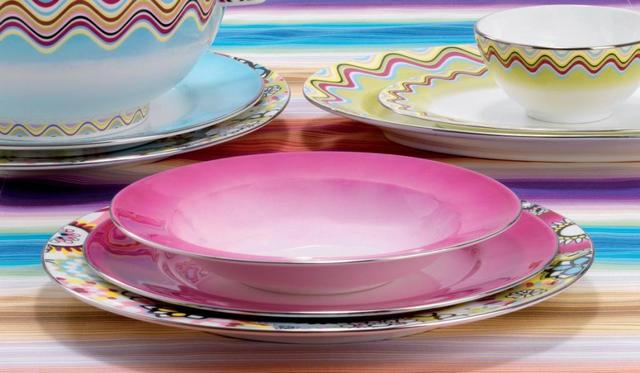 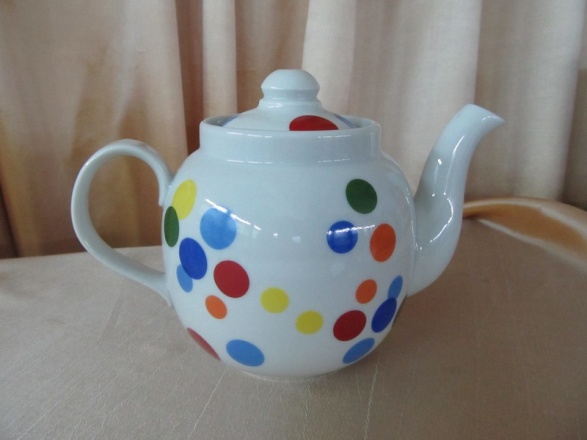 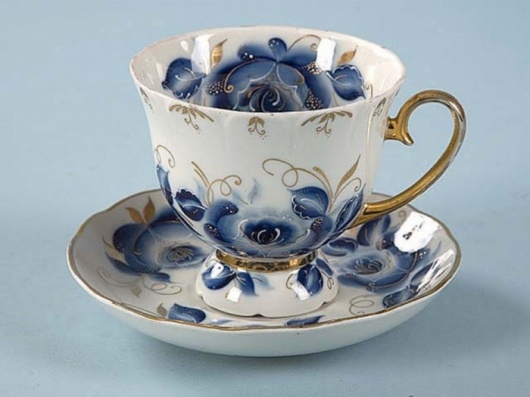 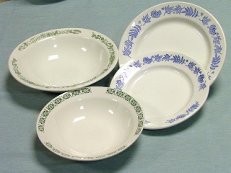 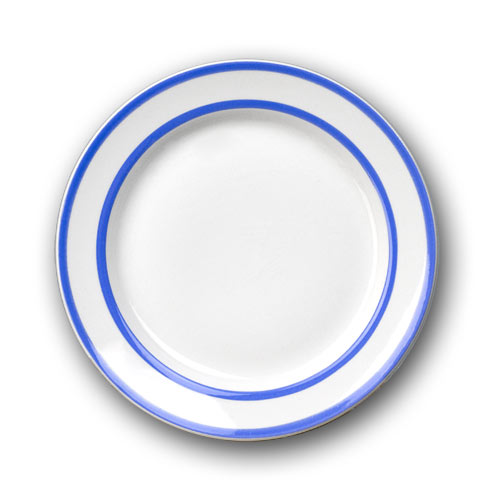 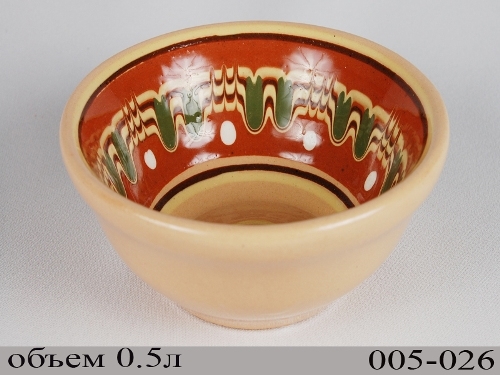 Полученные результаты  заполнить в  следующую таблицу:По результатам работы сделать вывод.№ образцаНаименование изделияНазначение изделияВместимость, размер Вид украшенияВид керамики